Aufgabe 2: Reime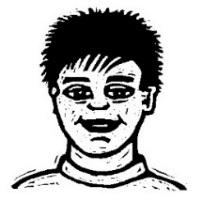 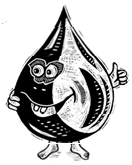 Auftrag 1Gedicht von Friedrich SchillerAus der WolkeQuillt der Segen,strömt der Regen.Aus der Wolke, ohne WahlZuckt der Strahl!Hört ihr’s Wimmernhoch im Turm!Das ist der Sturm!Mein Wassergedicht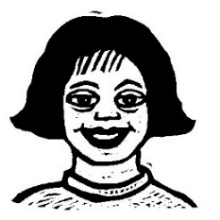 Auftrag 2WasserwortMögliche ReimeWellehelle, schnelle, KelleFlussGuss, muss, Kussfliesstschiesst, giesst